Сверху вниз, наискосок!Драгунский В. Ю. Д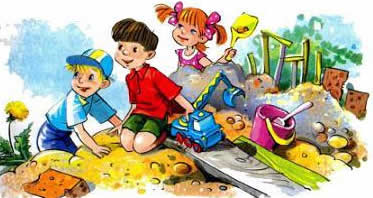 В то лето, когда я еще не ходил в школу, у нас во дворе был ремонт. Повсюду валялись кирпичи и доски, а посреди двора высилась огромная куча песку. И мы играли на этом песке в «разгром фашистов под Москвой», или делали куличики, или просто так играли ни во что.Нам было очень весело, и мы подружились с рабочими и даже помогали им ремонтировать дом: один раз я принес слесарю дяде Грише полный чайник кипятку, а второй раз Алёнка показала монтерам, где у нас черный ход. И мы еще много помогали, только сейчас я уже не помню всего.А потом как-то незаметно ремонт стал заканчиваться, рабочие уходили один за другим, дядя Гриша попрощался с нами за руку, подарил мне тяжелую железку и тоже ушел.И вместо дяди Гриши во двор пришли три девушки. Они все были очень красиво одеты: носили мужские длинные штаны, измазанные разными красками и совершенно твердые. Когда эти девушки ходили, штаны на них гремели, как железо на крыше. А на головах девушки носили шапки из газет. Эти девушки были маляры и назывались: бригада. Они были очень веселые и ловкие, любили смеяться и всегда пели песню «Ландыши, ландыши». Но я эту песню не люблю. И Аленка. И Мишка тоже не любит. Зато мы все любили смотреть, как работают девушки-маляры и как у них все получается складно и аккуратно. Мы знали по именам всю бригаду. Их звали Санька, Раечка и Нелли.И однажды мы к ним подошли, и тетя Саня сказала: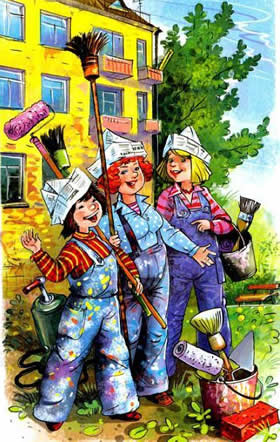 – Ребятки, сбегайте кто-нибудь и узнайте, который час.Я сбегал, узнал и сказал:– Без пяти двенадцать, тетя Саня…Она сказала:– Шабаш, девчата! Я – в столовую! – и пошла со двора.И тетя Раечка и тетя Нелли пошли за ней обедать.А бочонок с краской оставили. И резиновый шланг тоже.Мы сразу подошли ближе и стали смотреть на тот кусочек дома, где они только сейчас красили. Было очень здорово: ровно и коричнево, с небольшой краснотой. Мишка смотрел-смотрел, потом говорит:– Интересно, а если я покачаю насос, краска пойдет?Аленка говорит:– Спорим, не пойдет!Тогда я говорю:– А вот спорим, пойдет!Тут Мишка говорит:– Не надо спорить. Сейчас я попробую. Держи, Дениска, шланг, а я покачаю.И давай качать. Раза два-три качнул, и вдруг из шланга побежала краска! Она шипела, как змея, потому что на конце у шланга была нахлобучка с дырочками, как у лейки. Только дырки были совсем маленькие, и краска шла, как одеколон в парикмахерской, чуть-чуть видно.Мишка обрадовался и как закричит:– Крась скорей! Скорей крась что-нибудь!Я сразу взял и направил шланг на чистую стенку. Краска стала брызгаться, и там сейчас же получилось светло-коричневое пятно, похожее на паука.– Ура! – закричала Аленка. – Пошло! Пошло-поехало! – и подставила ногу под краску.Я сразу покрасил ей ногу от колена до пальцев. Тут же, прямо у нас на глазах, на ноге не стало видно ни синяков, ни царапин! Наоборот, Аленкина нога стала гладкая, коричневая, с блеском, как новенькая кегля.Мишка кричит:– Здорово получается! Подставляй вторую, скорей!И Аленка живенько подставила вторую ногу, а я моментально покрасил ее сверху донизу два раза.Тогда Мишка говорит:– Люди добрые, как красиво! Ноги совсем как у настоящего индейца! Крась же ее скорей!– Всю? Всю красить? С головы до пят?Тут Аленка прямо завизжала от восторга:– Давайте, люди добрые! Красьте с головы до пят! Я буду настоящая индейка.Тогда Мишка приналег на насос и стал качать во всю ивановскую, а я стал Аленку поливать краской. Я замечательно ее покрасил: и спину, и ноги, и руки, и плечи, и живот, и трусики. И стала она вся коричневая, только волосы белые торчат.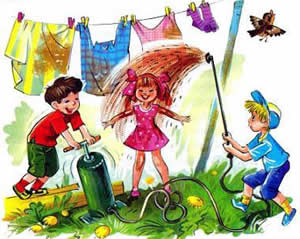 Я спрашиваю:– Мишка, как ты думаешь, а волосы красить?Мишка отвечает:– Ну конечно! Крась скорей! Быстрей давай!И Аленка торопит:– Давай-давай! И волосы давай! И уши!Я быстро закончил ее красить и говорю:– Иди, Аленка, на солнце пообсохни! Эх, что бы еще покрасить?А Мишка:– Вон видишь, наше белье сушится? Скорей давай крась!Ну с этим-то делом я быстро справился! Два полотенца и Мишкину рубашку я за какую-нибудь минуту так отделал, что любо-дорого смотреть было!А Мишка прямо вошел в азарт, качает насос, как заводной. И только покрикивает:– Крась давай! Скорей давай! Вон и дверь новая на парадном, давай, давай, быстрее крась!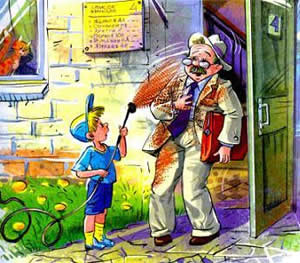 И я перешел на дверь. Сверху вниз! Снизу вверх! Сверху вниз, наискосок!И тут дверь вдруг раскрылась, и из нее вышел наш управдом Алексей Акимыч в белом костюме.Он прямо остолбенел. И я тоже. Мы оба были как заколдованные. Главное, я его поливаю и с испугу не могу даже догадаться отвести в сторону шланг, а только размахиваю сверху вниз, снизу вверх. А у него глаза расширились, и ему в голову не приходит отойти хоть на шаг вправо или влево…А Мишка качает и знай себе ладит свое:– Крась давай, быстрей давай!И Аленка сбоку вытанцовывает:– Я индейка! Я индейка!Ужас!…Да, здорово нам тогда влетело. Мишка две недели белье стирал. А Аленку мыли в семи водах со скипидаром…Алексею Акимычу купили новый костюм. А меня мама вовсе не хотела во двор пускать. Но я все-таки вышел, и тетя Саня, Раечка и Нелли сказали:– Вырастай, Денис, побыстрей, мы тебя к себе в бригаду возьмем. Будешь маляром!И тех пор я стараюсь расти быстрей.